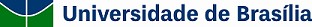 SOLICITAÇÃO DE APROVEITAMENTO DE ESTUDOSCHECKLIST - DOCUMENTOS A SEREM ENVIADOS JUNTOS COM ESTE FORMULÁRIOOs documentos devem ser enviados em um único PDF (formulario + documentos)1) Aproveitamento de disciplinas cursadas no PPG-CdC como ex-aluno/aa) Histórico escolar de Mestrado/Doutorado ou de Aluno/a Especial2) Aproveitamento de disciplinas cursadas em outros programas na UnBa) Histórico escolar de mestrado/doutorado ou declaração de aluno especialb) Ementas das disciplinasc) Programas das disciplinas (caso possua)d) Parecer substanciado do/a orientador/a explicando a relação das disciplinas solicitadas com o projeto do/a discente.3) Aproveitamento por equivalência de disciplinas cursadas em Programas de Pós- Graduação Strictu Sensu fora da UnBa) Histórico escolar de mestrado/doutoradob) Ementas das disciplinasc) Programas das disciplinas (caso possua)d) Parecer substanciado do/a orientador/a explicando a relação das disciplinas solicitadas com o projeto do/a discente.e) Detalhar neste formulário informando quais disciplinas do PPG-CdC são correlatadas às disciplinas cursadas fora da UnB. Estrutura Curricular consta no regulamento do programa. Ementas estão no nosso site na aba estrutura curricular.1. IDENTIFICAÇÃONome completo:Matrícula:Curso:Habilitação:2. CONTATOE-mail:Telefone:Celular:3. IDENTIFICAÇÃO DA INSTITUIÇÃO DE ORIGEMNome da instituição de origem:Curso de origem:Habilitação de origem:4. DADOS DA SOLICITAÇÃORestrições:a) Máximo de 70% dos créditos do curso podem ser aproveitados para disciplinas cursadas como Aluno/a Regular. Disciplina devem ter sido cursadas nos últimos 10 anos e ter menção mínima de MS.b) Máximo de 50% dos créditos do curso podem ser aproveitados para disciplinas cursadas como Aluno/a Especial. Disciplina devem ter sido cursadas nos últimos 10 anos e ter menção mínima de MS.c) Disciplinas de oferta individual não podem ser aproveitadas. Ex: Estágio Supervisionado em Docência, Estudo e Pesquisa.d) Necessário ser aproveitamento de disciplinas de programas strictu sensu (mestrado/doutorado)Disciplinas a serem aproveitadas (em caso de serem apenas disciplinas da UnB)Em caso de aproveitamento de disciplinas cursadas em Pós-Graduação Strictu Sensu fora da UnB, necessário solicitar equivalência com disciplinas do Programa na tabela abaixo:6. Assinatura do/a discente